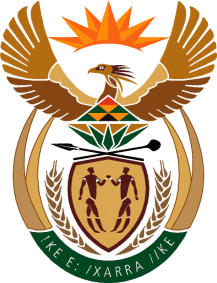 MINISTRY: PUBLIC SERVICE AND ADMINISTRATIONREPUBLIC OF SOUTH AFRICANATIONAL ASSEMBLYQUESTION FOR WRITTEN REPLY DATE:		26 AUGUST 2022QUESTION NO.: 	2644		Dr L A Schreiber (DA) to ask the Minister of Public Service and Administration:(1) Whether he will furnish Dr L A Schreiber with a copy of the latest version of the Guide for Members of the Executive, also known as the Ministerial Handbook; if not, why not; (2) on what date (a) was the Ministerial Handbook last revised and (b) did it come into operation? 										NW3160EREPLY: (1) The Guide for Members of the Executive is publicly available of the website of the Department of Public Service and Administration and is available to Dr Schreiber. (2)(a) The Guide for Members of the Executive was last amended on 13 April 2022; and (b) The last amended Guide for Members of the Executive came into operation on 13 April 2022.End 